    Име и презиме:___________________________Име и презиме:_________________________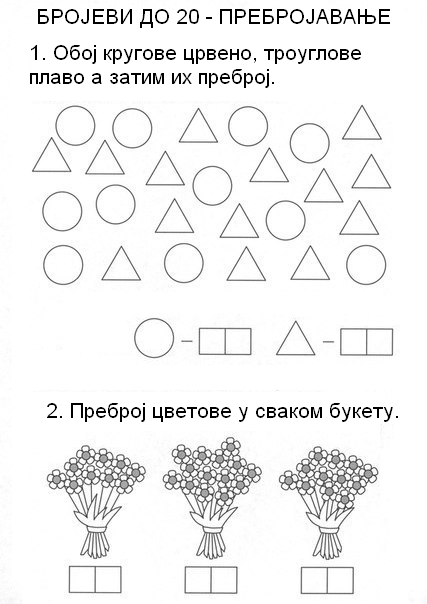 